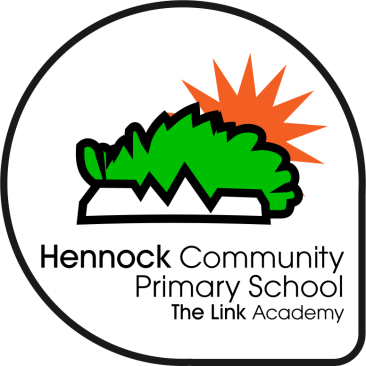 PHYSICAL EDUCATION AND SPORTS PREMIUM FUNDING 2016-17Hennock Primary SchoolPurpose of FundingThe government is spending over £450 million on improving physical education and sport in primary schools. The extra funding is allocated directly to primary head teachers, carrying on the sporting legacy of the Olympics. Schools can choose how they use the funding, for example to: • hire specialist PE teachers or qualified sports coaches to work with primary teachers during PE lessons • support and involve the least active children by running after-school sports clubs • provide resources and training courses in PE and sport for teachers • run sport competitions or increase pupils’ participation in the School Games • run sports activities with other schoolsPRIMARY PE AND SPORT PREMIUM AWARDED: £8000PRIMARY PE AND SPORT PREMIUM AWARDED: £8000PRIMARY PE AND SPORT PREMIUM AWARDED: £8000PRIMARY PE AND SPORT PREMIUM AWARDED: £8000Area of focusEffective use of fundingCostImpactFunding specialist P.E. tuition provided by Dynamic Sports ConsultancyExpert P.E. provision for children in reception and key stages one and two, including access to use of specialist resources.Better transport to a range of local sporting venues.Support in the teaching of swimming to key stage two.£3000 (including after school clubs)Increased participation in sporting events with similar sized school with whom we can be more competitive.Increased staff knowledge of delivering outstanding P.E. lessons in all areas of the primary curriculum.Better access to off site venues and resources to help inspire children to access a wider range of sports and sporting facilities in the locality.Better value in the provision of swimming teaching at key stage two.Opportunity to tailor after school clubs to children’s interests.Specialist teaching for confident swimmers in KS 2Ensuring quality provision for expanding the skills of advanced swimmers in key stage two.£300 (estimated)More rapid progress in swimming skills at KS2.Allows teaching staff to focus on building confidence with non swimmers and children with emerging independence in swimming.Employing Dynamic Sports Consultancy  to provide after schools Please see costing entry 1Employing  to  Dynamic Sports Consultancy provide special event daysBespoke sports days which promote an aspect of the P.E. or P.E and PHSE curriculum which are priorities for the school.£350 x 2Total = £700Building on the legacy of the Olympic and Paralympic games by ensuring children can access sports and games which they’d otherwise not have the opportunity to partake in.Giving children opportunity to appreciate and value the myriad skills involved in Paralympic sports.Revitalising and extending the range of sports equipment that can be accessed independently by the children.Motivating children of all ages to be more active in playtimes.Assisting play leaders to extend the range of the activities they can organise for their peers.£2500More children engaged with physical activity during break periods.Children from early years to KS2 will have access to age appropriate resources.Additional equipment will enhance the range of sports and activities we are able to teach in school.Total£6500